建退共関係書類作成のお願いにつきまして　公共工事につきまして、次のとおり建退共関係書類作成にご協力をお願い致します。　貴社及び２次以下の協力会社について次の書類を取りまとめ、岩出建設㈱担当まで返送願います。※　施工開始後、速やかに提出して下さい。　建退共に加入していない場合　　建退共加入不要届(別添様式、押印後、郵送して下さい)建退共に加入している場合　(1)　共済契約者証の写し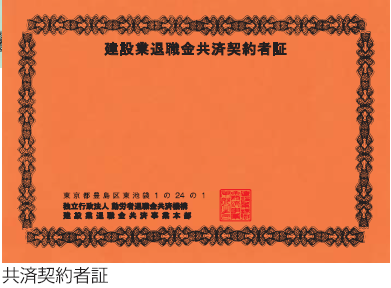 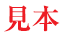 　(2)　共済手帳の写し　(該当者全員)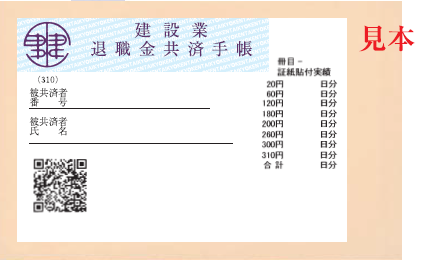 (3)　就労状況報告書　　(押印の上毎月提出)(4)　証紙貼付状況報告書　(　　同　　上　　)(5)　証紙受領書　　　　(　　同　　上　　)